Программазаседания дискуссионного клуба "Terranova"Тема: Профилактика экстремизма в молодежной среде.Вопросы, обсуждаемые во время дискуссии:Понятие  «Экстремизм» - крайняя форма приверженности к определенным взглядам, которая несет угрозу безопасности населения, настрой против общественных норм, законов. Это сложная и неоднородная форма выражения ненависти и вражды.Правила предотвращения, мирного разрешения конфликтных ситуаций в сфере межнациональных (межэтнических) и межрелигиозных отношений:- избегать конфликтов:- находить компромисс, выбирать вариант, который устроит всех;- сотрудничать, учитывать интересы каждой стороны.Противопоставим экстремизму:- дружбу между людьми всех национальностей;- уважение к истории своего народа;- интерес и уважение к традициям народов, населяющих нашу страну;- открытость, доброжелательность, гостеприимство.   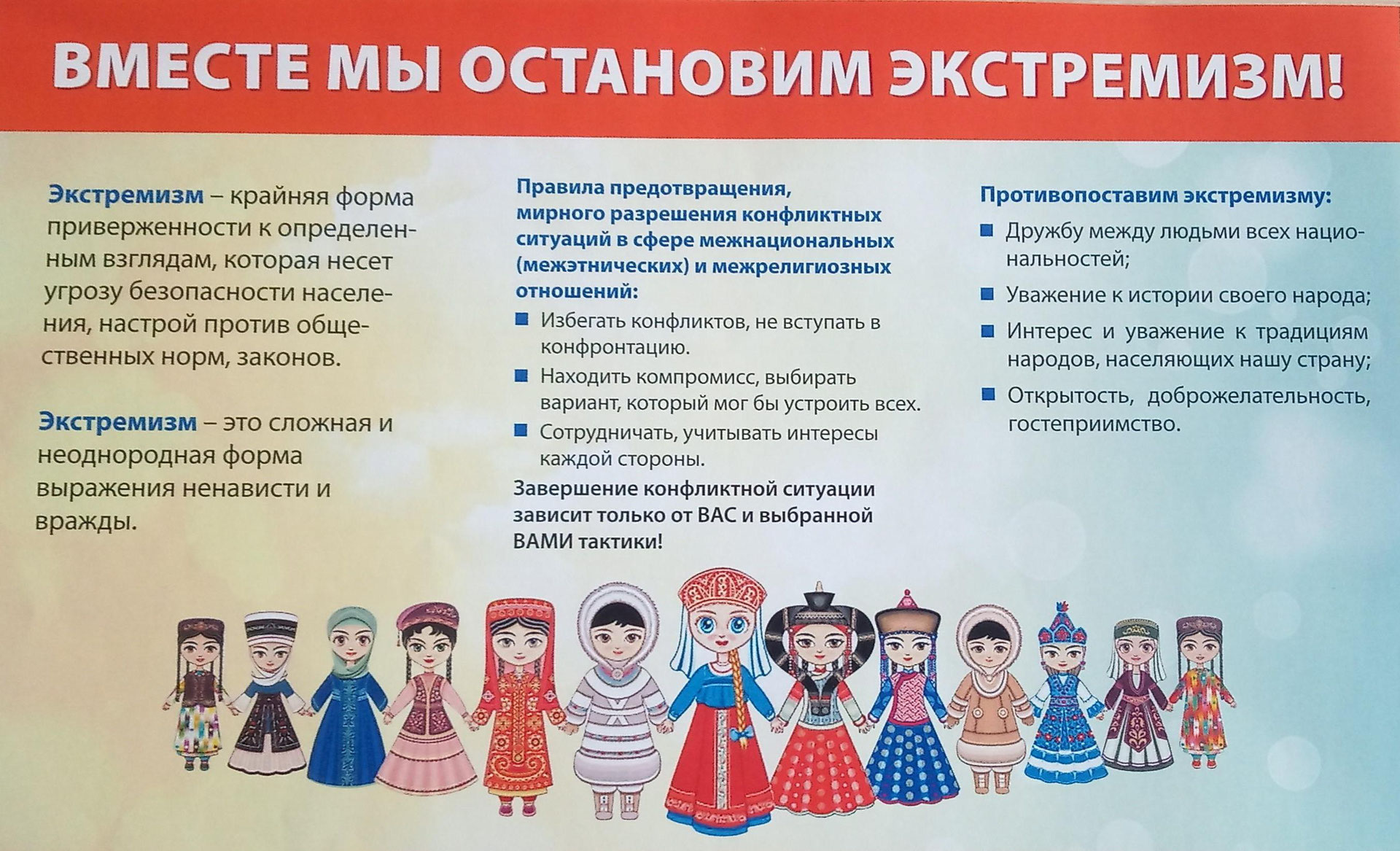 